Έκκληση για περιορισμό εναπόθεσης απορριμμάτων λόγω κινητοποιήσεων των εργαζομένων Ο Δήμος Λαμιέων ενημερώνει ότι μέχρι και την Πέμπτη 22 Ιουνίου δε θα πραγματοποιείται αποκομιδή των απορριμμάτων λόγω συμμετοχής των εργαζόμενων στην Καθαριότητα στις πανελλαδικές κινητοποιήσεις που πραγματοποιεί η ΠΟΕ-ΟΤΑ.Γι’ αυτό, παρακαλούμε τους Δημότες να δείξουν κατανόηση και να μην εναποθέτουν τα απορρίμματα στους κάδους κατά τη διάρκεια των κινητοποιήσεων. Ευχαριστούμε για τη συμβολή των δημοτών στη διασφάλιση της δημόσιας υγείας.   Από το Γραφείο Τύπου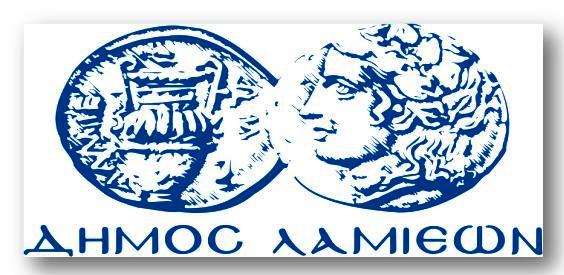 ΠΡΟΣ: ΜΜΕΔΗΜΟΣ ΛΑΜΙΕΩΝΓραφείου Τύπου& ΕπικοινωνίαςΛαμία, 20/6/2017